Kop Surat Instansi/Perusahaan  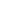 SURAT PERNYATAAN KESANGGUPAN PEMBIAYAANNo Surat: .......................................Yang bertanda tangan di bawah ini:Nama		: ..............................................................................................................;Jabatan		: ..............................................................................................................;Instansi		: ..............................................................................................................;Alamat Instansi		: ..............................................................................................................;dalam hal ini bertindak untuk dan atas nama ....(Nama Instansi/Mitra)...... menyatakan sanggup menyediakan biaya pendidikan bagi peserta seleksi penerimaan mahasiswa baru Universitas Gadjah Mada Tahun Akademik 2023/2024.Surat Pernyataan Kesanggupan Pembiayaan ini kami buat dengan penuh kesadaran dan tanpa ada paksaan dari pihak manapun, dengan ketentuan:Apabila peserta diterima sebagai calon mahasiswa UGM melalui seleksi Penelusuran Bibit Unggul Kemitraan (PBUK) Tahun Akademik 2023/2024, kami sanggup membayarkan seluruh biaya yang diperlukan, meliputi Uang Kuliah Tunggal (UKT) Pendidikan Unggul, Sumbangan Solidaritas Pendidikan Unggul (SSPU), dan Kontribusi Subsidi Silang (KSS), sejak peserta dinyatakan diterima pada  Tahun Akademik  2023/2024 sampai dengan lulus;Kami telah membaca dan memahami ketentuan dan tata cara pembayaran biaya pendidikan di UGM yang secara rinci akan diatur dalam Nota Kesepahaman (MoU)/perjanjian kerja sama; Apabila kami tidak dapat memenuhi ketentuan di atas, maka UGM secara sepihak berhak memberikan sanksi berupa pembatalan penerimaan mahasiswa dan/atau sanksi akademik lainnya. UGM tidak bertanggung jawab atas biaya yang belum dibayarkan. Demikian Surat Pernyataan ini dibuat, untuk dipergunakan sebagaimana mestinya. .........................., ..................................... 2023			Pimpinan Instansi/Perusahaan			..................................................		Kop Surat Instansi/Perusahaan Penyandang DanaDaftar peserta PBUK Tahun Akademik 2023/2024 yang akan dibiayai oleh Instansi/Perusahaan:										..........................., ..................................... 2023										Pimpinan Instansi/Perusahaan										..................................................NoNamaNomor Induk Siswa Nasional (NISN)Asal SMA/SMK/MAPilihan Program Studi 1Pilihan Program Studi 2123456789dst